Town of Yanceyville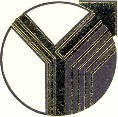 Public Works Maintenance Technician General Statement of JobThis position is a critical one for the Town of Yanceyville that assists and supports the maintenance team directed by the Public Works Director.  The position performs a wide variety of semi-skilled and physical labor tasks involved in the maintenance and repair of municipal properties, buildings, and equipment both in and outdoors. Duties and Responsibilities include but are not limited to:Maintain and repair water and sewer lines including cleaning sewers catch basins.Drive and operate trucks, loaders, and other small equipment.Prepare orders for maintenance materials, supplies, spare parts and equipment; and keeping accurate records and reports; meter reading.Perform building maintenance and repairs as needed.Maintain, mow and trim town properties and right-of-way; operate tractor, and related equipment.Pick up trash, tree limbs and debris in and around buildings and work sites.Take all necessary precautions to ensure personal health and safety while at work including the use of protective equipment.  Performing other related tasks as required.Knowledge, Skills, and Abilities:Knowledge of mechanical operation, maintenance and repair of various equipment Experience with operation of hydraulic, pneumatic and telemetry equipment preferred.Understanding of water and wastewater processes along with the ability to repair the water/sewer lines is needed.A positive attitude, as well as the flexibility to work evenings, weekends is a requirement.  Safety is a priority with the Town of Yanceyville and basic understanding of the occupational hazards (including some hazardous materials) and safety precautions associated with the equipment and maintenance working conditions is necessary.  Ability to quickly learn the health and safety regulations is required.
Physical Requirements:The position requires physical demands to successfully perform the essential functions and reasonable accommodations may be made to enable all individuals. Role requires walking, sitting, using hands to finger, handle, grasp, pull or touch, reaching with hands and arms.  Some work will require the person to stoop, kneel, crouch, or crawl.  Must be able to perform repetitive motions.  Occasionally climbing or balancing is essential.  Talking, hearing/listening, using taste or smelling senses will be needed. Vision abilities include distance vision, color vision, peripheral vision, and depth perception. Job will require regularly lifting/moving up to 50 pounds and occasionally lift and/or move more than 100 pounds. Work Environment:While performing the duties employee is exposed to moving mechanical parts, outside weather conditions, and vibration. Exposure to fumes or airborne particles is a possibility. The employee is occasionally exposed to wet and/or humid conditions; high, precarious places; toxic or caustic chemicals; extreme heat; extreme cold; and risk of electrical shock. The noise level in the work environment may, at times, be very loud.
RequirementsRequires a valid Driver's License and a valid commercial driver’s license (CDL), or ability to obtain applicable endorsements for types of vehicles used is needed. Must attend and successfully complete courses/coursework to obtain a North Carolina Operators Certification in Collections and Distribution is a requirement. Experience in public works maintenance and the ability to operate necessary tools and equipment is ideal. Graduation from High School or equivalent.Applications are available at Municipal Services Building, located at 158 East Church Street, Yanceyville, NC 27379 or online at yanceyville.gov. submit completed applications to PO. Box 727, Yanceyville NC, 27379 or fax to (336) 694-1499. The Town of Yanceyville is an EOE. This position will remain open until filled. For any questions, please contact Town Manager, Kamara Barnett at (336) 694-5431. (This job description does not constitute an employment agreement between the employer and employee. It is used as a guide for personnel actions and is subject to change by the employer as the needs of the employer and requirements of job change.)